INDICAÇÃO Nº 2085/2018Indica ao Poder Executivo Municipal a poda das árvores por toda a extensão na Rua José Bueno Quirino, na Vila Diva, neste município.Excelentíssimo Senhor Prefeito Municipal, Nos termos do Art. 108 do Regimento Interno desta Casa de Leis, dirijo-me a Vossa Excelência a indicação, por intermédio do Setor competente, que seja realizada a poda das árvores por toda extensão a Rua José Bueno Quirino, no Bairro vila Diva, neste município.Justificativa:Conforme solicitado pelos moradores, e verificando “in loco”, constatamos que a referida rua, os galhos das árvores, estão atrapalhando a iluminação publica, ofuscando a visão e atrapalhando o transito. Dessa forma, há muitas reclamações pelo abandono e insegurança da rua. Plenário “Dr. Tancredo Neves”, em 02 de Março de 2018.                          Paulo Cesar MonaroPaulo Monaro-Vereador Líder Solidariedade-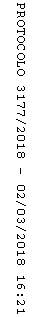 